Školní vzdělávací program školního klubu ZŠ Bečov Školní rok 2023/2024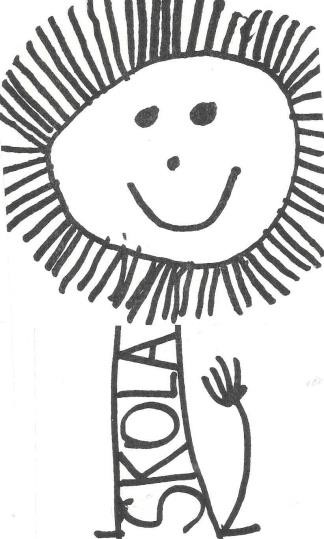 Školní vzdělávací program školního klubu je v souladu se zákonem č.561/2004 Sb. §28 ods.1. Formuluje konkrétní cíle vzdělávání i jeho obsah, navrhuje odpovídající výchovné formy, obsahuje časový plán, charakterizuje materiální, personální a ekonomické podmínky školního klubu, vytváří podmínky pro dodržování bezpečnosti a ochrany zdraví žáků. Plán bude přizpůsoben všem vyhlášeným krizovým situacím.Identifikační údaje Název a adresa právnické osoby vykonávající činnost školského zařízení: Základní škola a mateřská škola Bečov, okres Most, příspěvková organizaceIČO: 709 833 81  email: klub@zsbecov.cz web: www.zsbecov.cz                                    2. Charakteristika zařízení: Školní klub je součástí ZŠ Bečov a ve dnech školního vyučování tvoří mezistupeň mezi výukou ve škole a rodinnou výchovou. Není pokračováním školního vyučování, má svá specifika. Hlavní poslání školního klubu: rozvoj talentu, zabezpečení zájmové činnosti, odpočinek a rekreace účastníků a dohled nad nimi. Klub je tvořen jednotlivými zájmovými útvary, které vznikají vždy na začátku školního roku dle aktuální nabídky vedoucích zájmových útvarů. Činnost klubu je určena přednostně pro účastníky II. stupně základní školy, ale příležitostně ho mohou navštěvovat i účastníci nižších tříd a školní družiny. Účastníci si plní také domácí přípravu, vedoucí klubu pomáhá s problémovým učivem. 3. Cíle vzdělávání:Cíle zájmového vzdělávání respektují obecné cíle vzdělávání vymezené §2 školského zákona. Zároveň berou cíle na zřetel věkové a individuální zvláštnosti účastníků, personální, materiální, ekonomické a další podmínky vzdělávání a výchovy, specifika zájmového vzdělávání, zájmy a očekávání účastníků a rodičů a konkurenční prostředí. Zájmové vzdělávání pomáhá budovat, rozvíjet a posilovat klíčové kompetence účastníků. Konkrétní cíle zájmového vzdělávání: motivovat účastníky k celoživotnímu vzdělávání vést účastníky k otevřené komunikaci rozvíjet u účastníků schopnost spolupracovat, respektovat práci a úspěchy vlastních i druhýchposilovat empatii respektovat odlišné názory druhých rozvíjet vnímavost a citlivost k lidem, přírodě a prostředí vést účastníky k toleranci a ohleduplnosti k jiným lidem, kulturám a duchovním hodnotám připravovat účastníky, aby se projevovali jako zodpovědné osoby učit účastníky žít společně s ostatními. 4. Délka a časový plán vzdělávání:Na základě proměnlivosti organizační struktury školního klubu je časový plán rozpracován vždy na jeden školní rok, tzn. od září do června. V době školního roku je průběžně doplňován, kreativně reaguje na měnící se podmínky, propojuje a přesouvá témata. 5. Formy vzdělávání:Veškeré činnosti školního klubu jsou založeny na hrách, které přinášejí účastníkům nové informace, znalosti, dovednosti a zážitky. Zájmové vzdělávání ve školním klubu probíhá formou pravidelných činností přihlášených účastníků podle stanoveného programu. Z důvodu vytváření podmínek pro rozvoj nadání účastníků se také využívá forma individuální práce. Otevřená nabídka spontánních činností je základem neformální kamarádské komunikace. Příležitostně se využívá také forma besídek, soutěží a vystoupení. 6. Obsah vzdělávání: Obsahem zájmového vzdělávání ve školním klubu je naplnění volného času účastníků zájmovou činností se zaměřením na různé oblasti. Navazuje na vzdělávací oblasti a průřezová témata rámcového vzdělávacího programu základního vzdělávání.   Vzdělávací oblasti:člověk a jeho svět jazyk a jazyková komunikace informační a komunikační technologie člověk a společnost člověk a příroda umění a kultura člověk a zdraví člověk a svět práce. Průřezová témata:osobnostní a sociální kultura výchova demokratického občana multikulturní výchova mediální výchova environmentální výchova výchova k myšlení v evropských souvislostech. Konkrétní podoba obsahu vzdělávání je rozpracována v jednotlivých zájmových útvarech pro daný školní rok. 7. Podmínky pro vzdělávání žáků se speciálními vzdělávacími potřebami: Zájmové vzdělávání ve školním klubu nabízí významný prostor pro integraci účastníků se speciálními vzdělávacími potřebami Tyto zájmy žákům umožňují realizovat v praxi právo na rovný přístup ke vzděláváníIntegrace těchto účastníků probíhá individuální formou, tj. začlenění jednoho nebo více účastníků do jednotlivých zájmových útvarů a aktivit V oblasti organizační je věnována pozornost i spolupráci s rodiči účastníka zájmového vzdělávání. 8. Podmínky přijímání uchazečů a podmínky průběhu a ukončování zájmového vzdělávání: Zájmové útvary školního klubu jsou otevřeny všem zájemcům, účast v aktivitách je založena na dobrovolnosti. Činnost klubu je určena přednostně účastníkům II. stupně, ale účastníkem může být i účastník I. stupně. Účastníci jsou na základě řádně vyplněné a odevzdané přihlášky zařazeni do daného zájmového útvaru Vztahují se na ně veškerá práva a povinnosti účastníka zájmového vzděláváníPřihláška je platným dokumentem školního klubu, splňuje veškeré právní náležitostiPobyt účastníka v zájmovém útvaru je zaznamenám v třídní knizeSkupina se naplňuje nejvýše do počtu 25 účastníkůPředčasně ukončit docházku do zájmového útvaru lze pouze na základě písemného sdělení zákonného zástupceJestliže účastník vážným způsobem poruší řád školního klubu či ohrozí zdraví své nebo ostatních účastníků, může ředitelka školy po předchozím projednání s rodiči rozhodnout o jeho vyloučení. 9. Materiální podmínky:Činnost klubu probíhá v předem určených prostorech školy, které splňují požadavky na prostředí stanovené vyhláškou Ministerstva zdravotnictví č.410/2005 Sb., o hygienických požadavcích na prostory a provoz zařízení a provozoven pro výchovu a vzdělávání dětí a mladistvých. Jedná se zejména o bezpečnost, snadné udržování pořádku a čistoty, dostatek prostoru, přiměřené vybavení odpovídajícím nábytkem a dalším zařízením. Využívána je také tělocvična, počítačová učebna, knihovna a čítárna a školní zahrada. Účastníci jsou vedeni k šetrnému zacházení s vybavením. 10. Personální podmínky:Zájmové vzdělávání ve školním klubu zajišťuje pedagog volného času. Jeho odborné zaměření je průběžně prohlubováno v akreditovaných kurzech a samostudiem. Profil pedagoga volného času:má organizační schopnosti, dokáže získat účastníky ke spolupráci pro svůj program školního klubu dokáže vytvořit příznivé sociální klima efektivně jedná s účastníky činnosti je kreativní, empatický, vstřícný a spravedlivý využívá širokou škálu zájmových aktivit má právní povědomí zná bezpečnostní předpisy pro práci ve volnočasových aktivitách. 11. Ekonomické podmínky: Školní klub je zřízen při Základní škole a mateřské škole Bečov, okres Most, příspěvkové organizaci. Účast ve školním klubu je zdarma. Finančně je klub podporován zřizovatelem školy, obcí Bečov. 12. Podmínky bezpečnosti práce a ochrany zdraví: Zajištění bezpečnosti a ochrany zdraví je jednou ze základních povinností školského zařízení. Zařízení školního klubu zjišťuje a vyhodnocuje možná rizika vyplývající z činnosti při různých formách zájmového vzdělávání v různém prostředí a přijímá opatření k prevenci rizik. Je zjišťována nejen bezpečnost fyzická, ale také sociální a emocionální. Pro činnost klubu platí stejná ustanovení BOZP jako v době vyučování. Pokud školní klub využívá pro svou činnost odborné učebny (tělocvična, učebna výtvarné výchovy, školní knihovna, počítačová učebna, keramická dílna), řídí se příslušnými řády pro tyto pracovny. Účastníci přihlášení do klubu jsou na začátku školního roku poučeni o BOZP dle osnovy z 18. 8. 2008 a záznam o poučení je uveden v třídních knihách jednotlivých zájmových útvarů. Bezpečnému působení v rámci školního klubu napomáhá: neustálý dozor pedagoga vhodná struktura činnosti bezpečné pomůcky ochrana účastníků před úrazy dostupnost prostředků první pomoci věková přiměřenost činností ochrana před násilím a dalšími patologickými jevy zdravé prostředí užívaných prostor včasná informovanost, plánování činnosti a vlastní podíl účastníků na činnostech. 13. Dokumenty školního klubu:Doklady o přijetí (přihláška, odhláška) Vnitřní řád školního klubuPoučení o bezpečnosti a ochraně zdraví Cíle, obsah činnosti, metody práce a klíčové kompetence jednotlivých zájmových útvarů Záznamy o úrazech dle vyhlášky č. 64/2005 Sb. (kniha úrazů) Třídní kniha (přehled výchovně vzdělávací práce, docházka). 26. 8. 2023Mgr. Jana Wolfová_______________